Profesionālo kvalifikāciju apliecinošā dokumenta sērija ____________ Nr._____________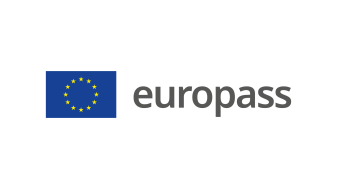 Pielikums profesionālo kvalifikāciju apliecinošam dokumentam(*) Latvija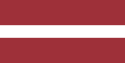 1. Profesionālo kvalifikāciju apliecinošā dokumenta nosaukums(1) Diploms par profesionālo vidējo izglītību Profesionālās kvalifikācijas apliecībaProfesionālā kvalifikācija: Datorsistēmu tehniķis(1) oriģinālvalodā2. Profesionālo kvalifikāciju apliecinošā dokumenta nosaukuma tulkojums(2) A diploma of vocational secondary education A vocational qualification certificateVocational qualification: Computer Systems Technician**(2) Ja nepieciešams. Šim tulkojumam nav juridiska statusa.3. Kompetenču raksturojumsDatorsistēmu tehniķis kvalificēta speciālista uzraudzībā un sadarbojoties ar klientiem, uzstāda datortīklus,  pārbauda un novērš kļūmes datortehnikas un programmatūras darbībā, konfigurē, diagnosticē un atjaunina datortehniku, operētājsistēmas un lietojumprogrammatūru, datortīklus.Apguvis kompetences šādu profesionālo pienākumu un uzdevumu veikšanai:3.1. Datortehnikas uzturēšana:  novērtēt datortehnikas atbilstību datorlietotāju vajadzībām un noteikt uzlabojumu nepieciešamību;  uzstādīt, konfigurēt, pārvietot un noņemt datortehniku;  veikt datortehnikas apkopi;  uzlabot datortehniku;  diagnosticēt un novērst kļūmes datortehnikas darbībā;  veikt vienkāršus datortehnikas remontdarbus. 3.2. Vienkāršu lokālo datortīklu uzturēšana:  novērtēt vienkārša lokālā datortīkla un interneta pieslēguma atbilstību datorlietotāju vajadzībām un noteikt  uzlabojumu nepieciešamību;  uzstādīt un konfigurēt vienkāršus lokālos datortīklus;  diagnosticēt un novērst kļūmes un nepilnības vienkāršu lokālo datortīklu darbībā;  konfigurēt datortehniku darbam vienkāršā lokālā datortīklā. 3.3. Operētājsistēmu un programmatūras uzturēšana:  novērtēt lietojumprogrammatūras atbilstību datorlietotāju vajadzībām un noteikt tās uzlabojumu  nepieciešamību;  uzstādīt un konfigurēt operētājsistēmas;  veikt operētājsistēmu apkopi;  uzstādīt un konfigurēt lietojumprogrammatūru;  atjaunināt lietojumprogrammatūru;  diagnosticēt un novērst kļūmes operētājsistēmu un lietojumprogrammatūras darbībā;  veidot datu rezerves kopijas;  organizēt un nodrošināt datu glabāšanas un apmaiņas kārtību. 3.4. Tehniskā atbalsta sniegšana datorlietotājiem:  konsultēt datorlietotājus par darba drošību, strādājot ar datortehniku;  konsultēt datorlietotājus par ergonomikas prasībām saistībā ar informācijas un komunikāciju tehnoloģiju iekārtām;  konsultēt datorlietotājus darbam ar programmatūru;  datorlietotājus darbam ar datortehniku;  konsultēt datorlietotājus darbam ar vienkāršiem lokāliem datortīkliem;  konsultēt datorlietotājus par datu drošības un aizsardzības nodrošināšanu. 3.5. Datu aizsardzības nodrošināšana:  novērtēt datu drošību;  nodrošināt datorsistēmu un vienkāršu lokālo datortīklu fizisko aizsardzību;  nodrošināt datortehnikas aizsardzību pret kaitīgo programmatūru;  nodrošināt atbilstošākos datu aizsardzības pasākumus;  iznīcināt datus no neizmantojamiem vai bojātiem datu nesējiem. 3.6. Datorsistēmu konfigurācijas dokumentēšana un attīstības plānošana:  dokumentēt datortehniku un tajā uzstādīto programmatūru;  sagatavot priekšlikumus datortehnikas uzlabošanai un jaunas datortehnikas uzstādīšanai;  sagatavot priekšlikumus jaunas programmatūras ieviešanai;  sagatavot priekšlikumus vienkārša lokālā datortīkla vai tā daļu nomaiņai vai uzlabošanai. 3.7. Kvalifikācijas pilnveidošana:  iepazīties ar jaunākajām tehnoloģijām informācijas un komunikāciju tehnoloģiju jomā;  iepazīties ar jaunākajām iekārtām un instrumentiem informācijas un komunikāciju tehnoloģiju jomā;  pilnveidot profesionālo pienākumu veikšanai nepieciešamās zināšanas un prasmes. 3.8. Darba un vides aizsardzības prasību ievērošana:  pārbaudīt datortehnikas un vienkāršu lokālo datortīklu atbilstību darba un vides aizsardzības prasībām;  ievērot elektrodrošības un ugunsdrošības noteikumus;  ievērot darba vietai un darba iekārtām piemērotus tehnikas lietošanas drošības noteikumus;  ievērot darba vietai un iekārtām piemērotu darbinieka veselības aizsardzības režīmu;  lietot pareizus, ergonomiskus un drošus darba paņēmienus;  ievērot vides aizsardzības prasības.Papildu kompetences:<<Aizpilda izglītības iestāde>>;...;...;...4. Nodarbinātības iespējas atbilstoši profesionālajai kvalifikācijai(3)Strādāt uzņēmumā, kas sniedz informācijas un komunikācijas tehnoloģijas pakalpojumus, vai kā pašnodarbināta persona, vai individuālais komersants.(3) Ja iespējams5. Profesionālo kvalifikāciju apliecinošā dokumenta raksturojums5. Profesionālo kvalifikāciju apliecinošā dokumenta raksturojumsProfesionālo kvalifikāciju apliecinošo dokumentu izsniegušās iestādes nosaukums un statussValsts iestāde, kas nodrošina profesionālo kvalifikāciju apliecinošā dokumenta atzīšanu<<Dokumenta izsniedzēja pilns nosaukums, adrese, tālruņa Nr., tīmekļa vietnes adrese; elektroniskā pasta adrese. Izsniedzēja juridiskais statuss>>Latvijas Republikas Izglītības un zinātnes ministrija, tīmekļa vietne: www.izm.gov.lvProfesionālo kvalifikāciju apliecinošā dokumenta līmenis(valsts vai starptautisks)Vērtējumu skala/Vērtējums, kas apliecina prasību izpildiValsts atzīts dokuments, atbilst ceturtajam Latvijas kvalifikāciju ietvarstruktūras līmenim (4. LKI) un ceturtajam Eiropas kvalifikāciju ietvarstruktūras līmenim (4. EKI).Profesionālās kvalifikācijas eksāmenā saņemtais vērtējums ne zemāk par "viduvēji – 5"(vērtēšanā izmanto 10 ballu vērtējuma skalu).Pieejamība nākamajam izglītības līmenimStarptautiskie līgumi vai vienošanāsDiploms par profesionālo vidējo izglītību dod iespēju turpināt izglītību 5. LKI/5. EKI vai 6.LKI/ 6.EKI līmenī.<<Ja attiecināms. Aizpilda izglītības iestāde, gadījumā, ja noslēgtie starptautiskie līgumi vai vienošanās paredz papildu sertifikātu izsniegšanu. Ja nav attiecināms, komentāru dzēst>Juridiskais pamatsJuridiskais pamatsProfesionālās izglītības likums (6. pants).Profesionālās izglītības likums (6. pants).6. Profesionālo kvalifikāciju apliecinošā dokumenta iegūšanas veids6. Profesionālo kvalifikāciju apliecinošā dokumenta iegūšanas veids6. Profesionālo kvalifikāciju apliecinošā dokumenta iegūšanas veids6. Profesionālo kvalifikāciju apliecinošā dokumenta iegūšanas veids Formālā izglītība: Klātiene Klātiene (darba vidē balstītas mācības) Neklātiene Formālā izglītība: Klātiene Klātiene (darba vidē balstītas mācības) Neklātiene Ārpus formālās izglītības sistēmas apgūtā izglītība Ārpus formālās izglītības sistēmas apgūtā izglītībaKopējais mācību ilgums*** (stundas/gadi) _______________Kopējais mācību ilgums*** (stundas/gadi) _______________Kopējais mācību ilgums*** (stundas/gadi) _______________Kopējais mācību ilgums*** (stundas/gadi) _______________A: Iegūtās profesionālās izglītības aprakstsB: Procentos no visas (100%) programmas B: Procentos no visas (100%) programmas C: Ilgums (stundas/nedēļas)Izglītības programmas daļa, kas apgūta izglītības iestādē<<Ieraksta izglītības programmas apjomu (%), kas apgūts izglītības iestādes mācību telpās>><<Ieraksta izglītības programmas apjomu (%), kas apgūts izglītības iestādes mācību telpās>><<Ieraksta izglītības programmas apjomu (stundās vai mācību nedēļās), kas apgūts izglītības iestādes mācību telpās>>Izglītības programmas daļa, kas apgūta praksē darba vietā, t.sk. darba vidē balstītās mācībās<<Ieraksta izglītības programmas apjomu (%), kas apgūts ārpus izglītības iestādes mācību telpām,t.i. praktiskās mācības uzņēmumā/-os, mācību praksē darba vietā, darba vidē balstītas mācības>><<Ieraksta izglītības programmas apjomu (%), kas apgūts ārpus izglītības iestādes mācību telpām,t.i. praktiskās mācības uzņēmumā/-os, mācību praksē darba vietā, darba vidē balstītas mācības>><<Ieraksta izglītības programmas apjomu (stundās vai mācību nedēļās), kas apgūts ārpus izglītības iestādes mācību telpām,t.i. praktiskās mācības uzņēmumā/-os, mācību praksē darba vietā, darba vidē balstītas>>*** Attiecināms uz formālajā ceļā iegūto izglītību.Papildu informācija pieejama:www.izm.gov.lv https://visc.gov.lv/profizglitiba/stand_saraksts_mk_not_626.shtmlNacionālais informācijas centrs:Latvijas Nacionālais Europass centrs, http://www.europass.lv/ *** Attiecināms uz formālajā ceļā iegūto izglītību.Papildu informācija pieejama:www.izm.gov.lv https://visc.gov.lv/profizglitiba/stand_saraksts_mk_not_626.shtmlNacionālais informācijas centrs:Latvijas Nacionālais Europass centrs, http://www.europass.lv/ *** Attiecināms uz formālajā ceļā iegūto izglītību.Papildu informācija pieejama:www.izm.gov.lv https://visc.gov.lv/profizglitiba/stand_saraksts_mk_not_626.shtmlNacionālais informācijas centrs:Latvijas Nacionālais Europass centrs, http://www.europass.lv/ *** Attiecināms uz formālajā ceļā iegūto izglītību.Papildu informācija pieejama:www.izm.gov.lv https://visc.gov.lv/profizglitiba/stand_saraksts_mk_not_626.shtmlNacionālais informācijas centrs:Latvijas Nacionālais Europass centrs, http://www.europass.lv/ 